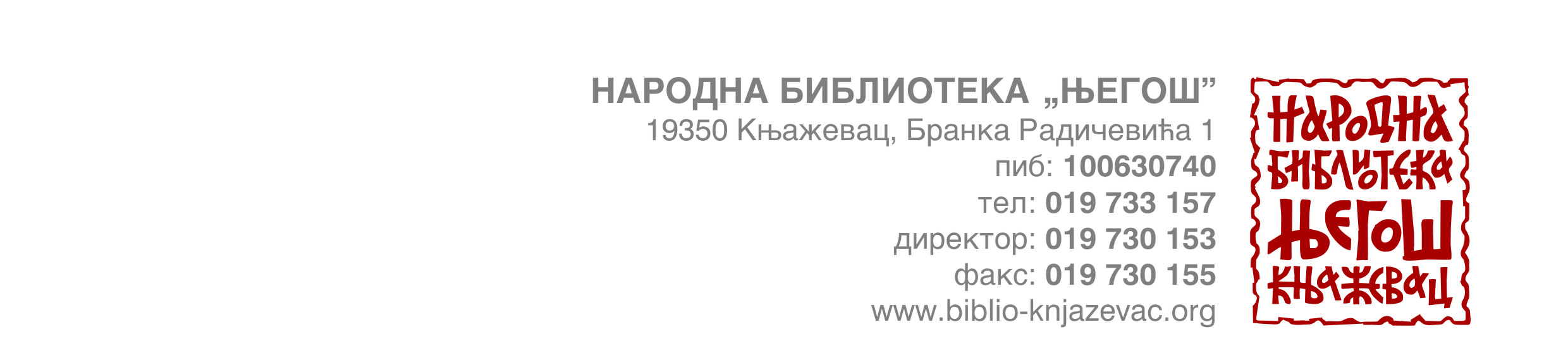                                                                                      Број: 55/12 од дана 05.10.2015. годинеНа основу члана 108. Закона о јавним набавкама (''Сл. гласник РС'' број 124/2012, 14/15 и 68/15), у поступку јавне набавке мале вредности добара- књига за потребе Народне библиотеке ''Његош'', а по прибављеном Извештају о стручној оцени понуда, број 55/11 дана 05.10.2015. године, наручилац, директор Народне библиотеке ''Његош'' Књажевац, доноси  О Д Л У К У о додели уговора         ДОДЕЉУЈЕ СЕ УГОВОР О ЈАВНОЈ НАБАВЦИ ДОБАРА- КЊИГА ЗА ПОТРЕБЕ НАРОДНЕ БИБЛИОТЕКЕ ''ЊЕГОШ'', понуђачу ДОО ''Макарт'' Београд, Милутина Миланковића 150.О б р а з л о ж е њ е       Наручилац је дана 22.09.2015. године донео Одлуку о покретању поступка јавне набавке мале вредности бр. 55/1 за јавну набавку добара- књига за потребе Народне библиотеке ''Његош''.        За предметну наведену јавну набавку Комисија је, у складу са чланом 39. став 5. Закона о јавним набавкама (''Сл. Гласник РС'' број 124/2012, 14/15 и 68/15), објавила Позив за подношење понуда са конкурсном документацијом на Порталу јавних набавки и званичној интернет презентацији Народне библиотеке ''Његош'', као и измену и допуну конкурсне документације и обавештенје о продужењу рока за подношење понуда у складу са чланом 63. став 1. и 5 Закона о јавним набавкама (''Сл. Гласник РС'' број 124/2012, 14/15 и 68/15) .       До истека рока за подношење понуда на адресу наручиоца приспела је једна понуда.       Након спроведеног отварања понуде Комисија за јавне набавке је приступила стручној оцени понуде и сачинила извештај о истом.       У извештају о стручној оцени понуда бр. 55/11 од дана 05.10.2015. године, Комисија за спровођење поступка јавне набавке је константовала следеће:Подаци о јавној набавци:Називи, односно имена понуђача чије су понуде одбијене и разлози за њихово одбијање:Није било понуда које су одбијене. Критеријум за оцењивање понуде је  најнижа понуђена цена	 Ранг листа понуђача          Укупна понуђена цена са ПДВ-ом:1.   ДОО ''Макарт'' Београд, Милутина Миланковића 150,   437.842,35 динара                                     Назив, односно име понуђача чија је понуда најповољнија:Комисија, после стручне оцене понуда, константовала је у Извештају о стручној оцени понуда, број 55/11 од дана 05.10.2015. године, да је благовремена, одговарајућа и прихватљива, односно најповољнија понуда понуђача	и предложила наручиоцу да наведеном понуђачу додели уговор о јавној набавци.      Наручилац, директор Народне библиотеке ''Његош'' Књажевац, прихватио је предлог Комисије за спровођење поступка јавне набавке, те је на основу члана 108. став 1. Закона о јавним набавкама (''Сл. гласник РС'' број 124/2012, 14/15 и 68/15) донео Одлуку о додели уговора о јавној набавци добара - књига за потребе Народне библиотеке ''Његош'' понуђачу ДОО''Макарт'' Београд, Милутина Миланковића 150.     ПОУКА О ПРАВНОМ ЛЕКУ: Против ове Одлуке понуђач може наручиоцу поднети захтев за заштиту права у року од пет дана од дана пријема исте (члан 149. став 6. Закона о јавним набавкама).                                                                              ДИРЕКТОР НАРОДНЕ БИБЛИОТЕКЕ ''ЊЕГОШ''                                                                                                 Владана СтојадиновићПредмет јавне набавкеКњиге за потребе Народне библиотеке ''Његош''Редни број јавне набавке3/2015Процењена вредност јавне набавке (без ПДВ-а)511.000,00 динараВредност уговора о јавној набавци(без ПДВ-а) 344.596,89 динараВредност уговора о јавној набавци(са ПДВ-ом) 379.056,58 динараНазив/име понуђачаНазив/име понуђачаПонуђена цена (без ПДВ-а)1ДОО ''Макарт'' Београд, Милутина Миланковића 150398.038,50 динара ДОО''Макарт'' Београд, Милутина Миланковића 150  